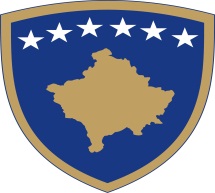 Republika e Kosovës Republika Kosova-Republic of KosovoQeveria -Vlada - GovernmentMinistria e Bujqësisë, Pylltarisë dhe Zhvillimit Rural - Ministarstvo Poljoprivrede, Šumarstva i Ruralnog Razvoja - Ministry of Agriculture, Forestry And Rural DevelopmentAgjencia për Zhvillimin e Bujqësisë/Agencije za Ruralni Razvoj/ The Agriculture Development AgencyXII. Kalkulimi për Masën 302Përkrahja publike është 65 % e shpenzimeve të pranueshme të investimit.Përkrahje shtesë prej 5% jepet për investime në zonat malore.(Emri, mbiemri dhe nënshkrimi i aplikuesit)Datë:  	FORMULARI PËR APLIKIM -2019MASA 302 Nenmasa 302….FORMULARI PËR APLIKIM -2019MASA 302 Nenmasa 302….І. Emri i Aplikuesit……………………………………………………………………………( Emri, Emri i babës, Mbiemri ose Subjekti juridik)І. Emri i AplikuesitNumri Personal Nr. i kartëssë IdentifikimitІ. Emri i AplikuesitKomuna:І. Emri i AplikuesitVendbanimi:І. Emri i AplikuesitAdresa:І. Emri i AplikuesitTelefoni:І. Emri i AplikuesitЕ-mail:І. Emri i AplikuesitUeb faqja:І. Emri i AplikuesitStatusi Juridik: Person fizik ฀	Subjekt juridik ฀ІІ. Emri i ProjektitVetëm për përdorim zyrtar (të plotësohet nga shërbyesi zyrtari regjional):Vetëm për përdorim zyrtar (të plotësohet nga shërbyesi zyrtari regjional):Numri unik regjistrues i projektit(NUR): 	Numri unik regjistrues i projektit(NUR): 	III. Data:(dd/mm/vvvvIV. Koha:(ora dhe minuta, të plotësohet vetëm kur aplikacioni të jetë kompletuar)V. Aplikacioni është kompletuarPO	฀JOVIII. Për të gjithë Aplikuesit:VIII. Për të gjithë Aplikuesit:VIII. Për të gjithë Aplikuesit:VIII. Për të gjithë Aplikuesit:VIII. Për të gjithë Aplikuesit:VIII. Për të gjithë Aplikuesit:VIII. Për të gjithë Aplikuesit:VIII. Për të gjithë Aplikuesit:VIII. Për të gjithë Aplikuesit:VIII. Për të gjithë Aplikuesit:VIII. Për të gjithë Aplikuesit:VIII. Për të gjithë Aplikuesit:VIII. Për të gjithë Aplikuesit:VIII. Për të gjithë Aplikuesit:VIII. Për të gjithë Aplikuesit:BankaEmri i bankës:Emri i bankës:Emri i bankës:Emri i bankës:Emri i bankës:Emri i bankës:Emri i bankës:Emri i bankës:Emri i bankës:Emri i bankës:Emri i bankës:Emri i bankës:Emri i bankës:Emri i bankës:BankaIBAN:IBAN:IBAN:IBAN:IBAN:IBAN:IBAN:IBAN:IBAN:IBAN:IBAN:IBAN:IBAN:IBAN:BankaNr. i Llogarisë rrjedhëse:Nr. i Llogarisë rrjedhëse:Nr. i Llogarisë rrjedhëse:Nr. i Llogarisë rrjedhëse:Nr. i Llogarisë rrjedhëse:Nr. i Llogarisë rrjedhëse:Nr. i Llogarisë rrjedhëse:Nr. i Llogarisë rrjedhëse:Nr. i Llogarisë rrjedhëse:Nr. i Llogarisë rrjedhëse:Nr. i Llogarisë rrjedhëse:Nr. i Llogarisë rrjedhëse:Nr. i Llogarisë rrjedhëse:Nr. i Llogarisë rrjedhëse:BankaAdresa:Adresa:Adresa:Adresa:Adresa:Adresa:Adresa:Adresa:Adresa:Adresa:Adresa:Adresa:Adresa:Adresa:IX. Në rast se aplikimi bëhet përmes një personi të autorizuar, ai pranohet vetëm përmes autorizimit të vërtetuar nga noteri i cili dorëzohet në origjinal, dhe të autorizuarit i merren të dhënat e mëposhtmeIX. Në rast se aplikimi bëhet përmes një personi të autorizuar, ai pranohet vetëm përmes autorizimit të vërtetuar nga noteri i cili dorëzohet në origjinal, dhe të autorizuarit i merren të dhënat e mëposhtmeIX. Në rast se aplikimi bëhet përmes një personi të autorizuar, ai pranohet vetëm përmes autorizimit të vërtetuar nga noteri i cili dorëzohet në origjinal, dhe të autorizuarit i merren të dhënat e mëposhtmeIX. Në rast se aplikimi bëhet përmes një personi të autorizuar, ai pranohet vetëm përmes autorizimit të vërtetuar nga noteri i cili dorëzohet në origjinal, dhe të autorizuarit i merren të dhënat e mëposhtmeIX. Në rast se aplikimi bëhet përmes një personi të autorizuar, ai pranohet vetëm përmes autorizimit të vërtetuar nga noteri i cili dorëzohet në origjinal, dhe të autorizuarit i merren të dhënat e mëposhtmeIX. Në rast se aplikimi bëhet përmes një personi të autorizuar, ai pranohet vetëm përmes autorizimit të vërtetuar nga noteri i cili dorëzohet në origjinal, dhe të autorizuarit i merren të dhënat e mëposhtmeIX. Në rast se aplikimi bëhet përmes një personi të autorizuar, ai pranohet vetëm përmes autorizimit të vërtetuar nga noteri i cili dorëzohet në origjinal, dhe të autorizuarit i merren të dhënat e mëposhtmeIX. Në rast se aplikimi bëhet përmes një personi të autorizuar, ai pranohet vetëm përmes autorizimit të vërtetuar nga noteri i cili dorëzohet në origjinal, dhe të autorizuarit i merren të dhënat e mëposhtmeIX. Në rast se aplikimi bëhet përmes një personi të autorizuar, ai pranohet vetëm përmes autorizimit të vërtetuar nga noteri i cili dorëzohet në origjinal, dhe të autorizuarit i merren të dhënat e mëposhtmeIX. Në rast se aplikimi bëhet përmes një personi të autorizuar, ai pranohet vetëm përmes autorizimit të vërtetuar nga noteri i cili dorëzohet në origjinal, dhe të autorizuarit i merren të dhënat e mëposhtmeIX. Në rast se aplikimi bëhet përmes një personi të autorizuar, ai pranohet vetëm përmes autorizimit të vërtetuar nga noteri i cili dorëzohet në origjinal, dhe të autorizuarit i merren të dhënat e mëposhtmeIX. Në rast se aplikimi bëhet përmes një personi të autorizuar, ai pranohet vetëm përmes autorizimit të vërtetuar nga noteri i cili dorëzohet në origjinal, dhe të autorizuarit i merren të dhënat e mëposhtmeIX. Në rast se aplikimi bëhet përmes një personi të autorizuar, ai pranohet vetëm përmes autorizimit të vërtetuar nga noteri i cili dorëzohet në origjinal, dhe të autorizuarit i merren të dhënat e mëposhtmeIX. Në rast se aplikimi bëhet përmes një personi të autorizuar, ai pranohet vetëm përmes autorizimit të vërtetuar nga noteri i cili dorëzohet në origjinal, dhe të autorizuarit i merren të dhënat e mëposhtmeIX. Në rast se aplikimi bëhet përmes një personi të autorizuar, ai pranohet vetëm përmes autorizimit të vërtetuar nga noteri i cili dorëzohet në origjinal, dhe të autorizuarit i merren të dhënat e mëposhtmeEmriEmri iBabës 	 MbiemriEmriEmri iBabës 	 MbiemriNumri PërsonalEmriEmri iBabës 	 MbiemriEmriEmri iBabës 	 MbiemriNr. i kartëssë IdentifikimitЕmail: 	Nr. i kartëssë IdentifikimitЕmail: 	Nr. i kartëssë IdentifikimitЕmail: 	Nr. i kartëssë IdentifikimitЕmail: 	Nr. i kartëssë IdentifikimitЕmail: 	Nr. i kartëssë IdentifikimitЕmail: 	Nr. i kartëssë IdentifikimitЕmail: 	Nr. i kartëssë IdentifikimitЕmail: 	Nr. i kartëssë IdentifikimitЕmail: 	Nr. i kartëssë IdentifikimitЕmail: 	Nr. i kartëssë IdentifikimitЕmail: 	Nr. i kartëssë IdentifikimitЕmail: 	Nr. i kartëssë IdentifikimitЕmail: 	  X Deklarata  X Deklarata  X Deklarata  X Deklarata  X Deklarata  X Deklarata  X Deklarata  X Deklarata  X Deklarata  X Deklarata  X Deklarata  X Deklarata  X Deklarata  X Deklarata  X DeklarataTë gjitha të dhënat, informatat dhe dokumentacionin, të cilin unë kam paraqitur në këtë formular për aplikim janë të vërteta.Të gjitha të dhënat, informatat dhe dokumentacionin, të cilin unë kam paraqitur në këtë formular për aplikim janë të vërteta.Të gjitha të dhënat, informatat dhe dokumentacionin, të cilin unë kam paraqitur në këtë formular për aplikim janë të vërteta.Të gjitha të dhënat, informatat dhe dokumentacionin, të cilin unë kam paraqitur në këtë formular për aplikim janë të vërteta.Të gjitha të dhënat, informatat dhe dokumentacionin, të cilin unë kam paraqitur në këtë formular për aplikim janë të vërteta.Të gjitha të dhënat, informatat dhe dokumentacionin, të cilin unë kam paraqitur në këtë formular për aplikim janë të vërteta.Të gjitha të dhënat, informatat dhe dokumentacionin, të cilin unë kam paraqitur në këtë formular për aplikim janë të vërteta.Të gjitha të dhënat, informatat dhe dokumentacionin, të cilin unë kam paraqitur në këtë formular për aplikim janë të vërteta.Të gjitha të dhënat, informatat dhe dokumentacionin, të cilin unë kam paraqitur në këtë formular për aplikim janë të vërteta.Të gjitha të dhënat, informatat dhe dokumentacionin, të cilin unë kam paraqitur në këtë formular për aplikim janë të vërteta.Të gjitha të dhënat, informatat dhe dokumentacionin, të cilin unë kam paraqitur në këtë formular për aplikim janë të vërteta.Të gjitha të dhënat, informatat dhe dokumentacionin, të cilin unë kam paraqitur në këtë formular për aplikim janë të vërteta.Të gjitha të dhënat, informatat dhe dokumentacionin, të cilin unë kam paraqitur në këtë formular për aplikim janë të vërteta.Të gjitha të dhënat, informatat dhe dokumentacionin, të cilin unë kam paraqitur në këtë formular për aplikim janë të vërteta.Të gjitha të dhënat, informatat dhe dokumentacionin, të cilin unë kam paraqitur në këtë formular për aplikim janë të vërteta.Unë apo ndonjë anëtarë i ekonomisë familjare nuk kam pranuar grant nga MBPZHR në 3 vitet e fundit,   kam pranuar grant nga MBPZHR në 3 vitet e funditUnë apo ndonjë anëtarë i ekonomisë familjare nuk kam pranuar grant nga MBPZHR në 3 vitet e fundit,   kam pranuar grant nga MBPZHR në 3 vitet e funditUnë apo ndonjë anëtarë i ekonomisë familjare nuk kam pranuar grant nga MBPZHR në 3 vitet e fundit,   kam pranuar grant nga MBPZHR në 3 vitet e funditUnë apo ndonjë anëtarë i ekonomisë familjare nuk kam pranuar grant nga MBPZHR në 3 vitet e fundit,   kam pranuar grant nga MBPZHR në 3 vitet e funditUnë apo ndonjë anëtarë i ekonomisë familjare nuk kam pranuar grant nga MBPZHR në 3 vitet e fundit,   kam pranuar grant nga MBPZHR në 3 vitet e funditUnë apo ndonjë anëtarë i ekonomisë familjare nuk kam pranuar grant nga MBPZHR në 3 vitet e fundit,   kam pranuar grant nga MBPZHR në 3 vitet e funditUnë apo ndonjë anëtarë i ekonomisë familjare nuk kam pranuar grant nga MBPZHR në 3 vitet e fundit,   kam pranuar grant nga MBPZHR në 3 vitet e funditUnë apo ndonjë anëtarë i ekonomisë familjare nuk kam pranuar grant nga MBPZHR në 3 vitet e fundit,   kam pranuar grant nga MBPZHR në 3 vitet e funditUnë apo ndonjë anëtarë i ekonomisë familjare nuk kam pranuar grant nga MBPZHR në 3 vitet e fundit,   kam pranuar grant nga MBPZHR në 3 vitet e funditUnë apo ndonjë anëtarë i ekonomisë familjare nuk kam pranuar grant nga MBPZHR në 3 vitet e fundit,   kam pranuar grant nga MBPZHR në 3 vitet e funditUnë apo ndonjë anëtarë i ekonomisë familjare nuk kam pranuar grant nga MBPZHR në 3 vitet e fundit,   kam pranuar grant nga MBPZHR në 3 vitet e funditUnë apo ndonjë anëtarë i ekonomisë familjare nuk kam pranuar grant nga MBPZHR në 3 vitet e fundit,   kam pranuar grant nga MBPZHR në 3 vitet e funditUnë apo ndonjë anëtarë i ekonomisë familjare nuk kam pranuar grant nga MBPZHR në 3 vitet e fundit,   kam pranuar grant nga MBPZHR në 3 vitet e funditUnë apo ndonjë anëtarë i ekonomisë familjare nuk kam pranuar grant nga MBPZHR në 3 vitet e fundit,   kam pranuar grant nga MBPZHR në 3 vitet e funditUnë apo ndonjë anëtarë i ekonomisë familjare nuk kam pranuar grant nga MBPZHR në 3 vitet e fundit,   kam pranuar grant nga MBPZHR në 3 vitet e funditUnë do të krijoj vende të reja të punës si rezultat direkt i zbatimit të projektit – siç është paraqitur brenda Projekt - Propozimit ose Planit të BiznesitPo, unë do të krijoj	VENDE të reja të punës siç dëshmon dokument  	Jo, nuk do të krijoj vende të reja të punësUnë do të krijoj vende të reja të punës si rezultat direkt i zbatimit të projektit – siç është paraqitur brenda Projekt - Propozimit ose Planit të BiznesitPo, unë do të krijoj	VENDE të reja të punës siç dëshmon dokument  	Jo, nuk do të krijoj vende të reja të punësUnë do të krijoj vende të reja të punës si rezultat direkt i zbatimit të projektit – siç është paraqitur brenda Projekt - Propozimit ose Planit të BiznesitPo, unë do të krijoj	VENDE të reja të punës siç dëshmon dokument  	Jo, nuk do të krijoj vende të reja të punësUnë do të krijoj vende të reja të punës si rezultat direkt i zbatimit të projektit – siç është paraqitur brenda Projekt - Propozimit ose Planit të BiznesitPo, unë do të krijoj	VENDE të reja të punës siç dëshmon dokument  	Jo, nuk do të krijoj vende të reja të punësUnë do të krijoj vende të reja të punës si rezultat direkt i zbatimit të projektit – siç është paraqitur brenda Projekt - Propozimit ose Planit të BiznesitPo, unë do të krijoj	VENDE të reja të punës siç dëshmon dokument  	Jo, nuk do të krijoj vende të reja të punësUnë do të krijoj vende të reja të punës si rezultat direkt i zbatimit të projektit – siç është paraqitur brenda Projekt - Propozimit ose Planit të BiznesitPo, unë do të krijoj	VENDE të reja të punës siç dëshmon dokument  	Jo, nuk do të krijoj vende të reja të punësUnë do të krijoj vende të reja të punës si rezultat direkt i zbatimit të projektit – siç është paraqitur brenda Projekt - Propozimit ose Planit të BiznesitPo, unë do të krijoj	VENDE të reja të punës siç dëshmon dokument  	Jo, nuk do të krijoj vende të reja të punësUnë do të krijoj vende të reja të punës si rezultat direkt i zbatimit të projektit – siç është paraqitur brenda Projekt - Propozimit ose Planit të BiznesitPo, unë do të krijoj	VENDE të reja të punës siç dëshmon dokument  	Jo, nuk do të krijoj vende të reja të punësUnë do të krijoj vende të reja të punës si rezultat direkt i zbatimit të projektit – siç është paraqitur brenda Projekt - Propozimit ose Planit të BiznesitPo, unë do të krijoj	VENDE të reja të punës siç dëshmon dokument  	Jo, nuk do të krijoj vende të reja të punësUnë do të krijoj vende të reja të punës si rezultat direkt i zbatimit të projektit – siç është paraqitur brenda Projekt - Propozimit ose Planit të BiznesitPo, unë do të krijoj	VENDE të reja të punës siç dëshmon dokument  	Jo, nuk do të krijoj vende të reja të punësUnë do të krijoj vende të reja të punës si rezultat direkt i zbatimit të projektit – siç është paraqitur brenda Projekt - Propozimit ose Planit të BiznesitPo, unë do të krijoj	VENDE të reja të punës siç dëshmon dokument  	Jo, nuk do të krijoj vende të reja të punësUnë do të krijoj vende të reja të punës si rezultat direkt i zbatimit të projektit – siç është paraqitur brenda Projekt - Propozimit ose Planit të BiznesitPo, unë do të krijoj	VENDE të reja të punës siç dëshmon dokument  	Jo, nuk do të krijoj vende të reja të punësUnë do të krijoj vende të reja të punës si rezultat direkt i zbatimit të projektit – siç është paraqitur brenda Projekt - Propozimit ose Planit të BiznesitPo, unë do të krijoj	VENDE të reja të punës siç dëshmon dokument  	Jo, nuk do të krijoj vende të reja të punësUnë do të krijoj vende të reja të punës si rezultat direkt i zbatimit të projektit – siç është paraqitur brenda Projekt - Propozimit ose Planit të BiznesitPo, unë do të krijoj	VENDE të reja të punës siç dëshmon dokument  	Jo, nuk do të krijoj vende të reja të punësUnë do të krijoj vende të reja të punës si rezultat direkt i zbatimit të projektit – siç është paraqitur brenda Projekt - Propozimit ose Planit të BiznesitPo, unë do të krijoj	VENDE të reja të punës siç dëshmon dokument  	Jo, nuk do të krijoj vende të reja të punësPo, unë kam arsim formal për fusha të caktuara – siç dëshmon dokument nr._______dhe   nr. 	 të bashkangjitur.Jo, nuk kam arsim formal në fushat e caktuara.Po, unë kam arsim formal për fusha të caktuara – siç dëshmon dokument nr._______dhe   nr. 	 të bashkangjitur.Jo, nuk kam arsim formal në fushat e caktuara.Po, unë kam arsim formal për fusha të caktuara – siç dëshmon dokument nr._______dhe   nr. 	 të bashkangjitur.Jo, nuk kam arsim formal në fushat e caktuara.Po, unë kam arsim formal për fusha të caktuara – siç dëshmon dokument nr._______dhe   nr. 	 të bashkangjitur.Jo, nuk kam arsim formal në fushat e caktuara.Po, unë kam arsim formal për fusha të caktuara – siç dëshmon dokument nr._______dhe   nr. 	 të bashkangjitur.Jo, nuk kam arsim formal në fushat e caktuara.Po, unë kam arsim formal për fusha të caktuara – siç dëshmon dokument nr._______dhe   nr. 	 të bashkangjitur.Jo, nuk kam arsim formal në fushat e caktuara.Po, unë kam arsim formal për fusha të caktuara – siç dëshmon dokument nr._______dhe   nr. 	 të bashkangjitur.Jo, nuk kam arsim formal në fushat e caktuara.Po, unë kam arsim formal për fusha të caktuara – siç dëshmon dokument nr._______dhe   nr. 	 të bashkangjitur.Jo, nuk kam arsim formal në fushat e caktuara.Po, unë kam arsim formal për fusha të caktuara – siç dëshmon dokument nr._______dhe   nr. 	 të bashkangjitur.Jo, nuk kam arsim formal në fushat e caktuara.Po, unë kam arsim formal për fusha të caktuara – siç dëshmon dokument nr._______dhe   nr. 	 të bashkangjitur.Jo, nuk kam arsim formal në fushat e caktuara.Po, unë kam arsim formal për fusha të caktuara – siç dëshmon dokument nr._______dhe   nr. 	 të bashkangjitur.Jo, nuk kam arsim formal në fushat e caktuara.Po, unë kam arsim formal për fusha të caktuara – siç dëshmon dokument nr._______dhe   nr. 	 të bashkangjitur.Jo, nuk kam arsim formal në fushat e caktuara.Po, unë kam arsim formal për fusha të caktuara – siç dëshmon dokument nr._______dhe   nr. 	 të bashkangjitur.Jo, nuk kam arsim formal në fushat e caktuara.Po, unë kam arsim formal për fusha të caktuara – siç dëshmon dokument nr._______dhe   nr. 	 të bashkangjitur.Jo, nuk kam arsim formal në fushat e caktuara.Po, unë kam arsim formal për fusha të caktuara – siç dëshmon dokument nr._______dhe   nr. 	 të bashkangjitur.Jo, nuk kam arsim formal në fushat e caktuara.XI. ZotimetXI. ZotimetXI. ZotimetXI. ZotimetXI. ZotimetXI. ZotimetXI. ZotimetXI. ZotimetXI. ZotimetXI. ZotimetXI. ZotimetXI. ZotimetXI. ZotimetXI. ZotimetXI. ZotimetUnë zotohem se do të siguroj pjesën e bashkëfinancimit dhe shpenzimet e papranueshme të projektit.Unë zotohem se do të siguroj pjesën e bashkëfinancimit dhe shpenzimet e papranueshme të projektit.Unë zotohem se do të siguroj pjesën e bashkëfinancimit dhe shpenzimet e papranueshme të projektit.Unë zotohem se do të siguroj pjesën e bashkëfinancimit dhe shpenzimet e papranueshme të projektit.Unë zotohem se do të siguroj pjesën e bashkëfinancimit dhe shpenzimet e papranueshme të projektit.Unë zotohem se do të siguroj pjesën e bashkëfinancimit dhe shpenzimet e papranueshme të projektit.Unë zotohem se do të siguroj pjesën e bashkëfinancimit dhe shpenzimet e papranueshme të projektit.Unë zotohem se do të siguroj pjesën e bashkëfinancimit dhe shpenzimet e papranueshme të projektit.Unë zotohem se do të siguroj pjesën e bashkëfinancimit dhe shpenzimet e papranueshme të projektit.Unë zotohem se do të siguroj pjesën e bashkëfinancimit dhe shpenzimet e papranueshme të projektit.Unë zotohem se do të siguroj pjesën e bashkëfinancimit dhe shpenzimet e papranueshme të projektit.Unë zotohem se do të siguroj pjesën e bashkëfinancimit dhe shpenzimet e papranueshme të projektit.Unë zotohem se do të siguroj pjesën e bashkëfinancimit dhe shpenzimet e papranueshme të projektit.Unë zotohem se do të siguroj pjesën e bashkëfinancimit dhe shpenzimet e papranueshme të projektit.Unë zotohem se do të siguroj pjesën e bashkëfinancimit dhe shpenzimet e papranueshme të projektit.Unë zotohem se do të vazhdoj aktivitetet dhe mirëmbajtjen e investimit të mbështetur edhe së paku 3 vjet të ardhshme pas zbatimit të projektit.Unë zotohem se do të vazhdoj aktivitetet dhe mirëmbajtjen e investimit të mbështetur edhe së paku 3 vjet të ardhshme pas zbatimit të projektit.Unë zotohem se do të vazhdoj aktivitetet dhe mirëmbajtjen e investimit të mbështetur edhe së paku 3 vjet të ardhshme pas zbatimit të projektit.Unë zotohem se do të vazhdoj aktivitetet dhe mirëmbajtjen e investimit të mbështetur edhe së paku 3 vjet të ardhshme pas zbatimit të projektit.Unë zotohem se do të vazhdoj aktivitetet dhe mirëmbajtjen e investimit të mbështetur edhe së paku 3 vjet të ardhshme pas zbatimit të projektit.Unë zotohem se do të vazhdoj aktivitetet dhe mirëmbajtjen e investimit të mbështetur edhe së paku 3 vjet të ardhshme pas zbatimit të projektit.Unë zotohem se do të vazhdoj aktivitetet dhe mirëmbajtjen e investimit të mbështetur edhe së paku 3 vjet të ardhshme pas zbatimit të projektit.Unë zotohem se do të vazhdoj aktivitetet dhe mirëmbajtjen e investimit të mbështetur edhe së paku 3 vjet të ardhshme pas zbatimit të projektit.Unë zotohem se do të vazhdoj aktivitetet dhe mirëmbajtjen e investimit të mbështetur edhe së paku 3 vjet të ardhshme pas zbatimit të projektit.Unë zotohem se do të vazhdoj aktivitetet dhe mirëmbajtjen e investimit të mbështetur edhe së paku 3 vjet të ardhshme pas zbatimit të projektit.Unë zotohem se do të vazhdoj aktivitetet dhe mirëmbajtjen e investimit të mbështetur edhe së paku 3 vjet të ardhshme pas zbatimit të projektit.Unë zotohem se do të vazhdoj aktivitetet dhe mirëmbajtjen e investimit të mbështetur edhe së paku 3 vjet të ardhshme pas zbatimit të projektit.Unë zotohem se do të vazhdoj aktivitetet dhe mirëmbajtjen e investimit të mbështetur edhe së paku 3 vjet të ardhshme pas zbatimit të projektit.Unë zotohem se do të vazhdoj aktivitetet dhe mirëmbajtjen e investimit të mbështetur edhe së paku 3 vjet të ardhshme pas zbatimit të projektit.Unë zotohem se do të vazhdoj aktivitetet dhe mirëmbajtjen e investimit të mbështetur edhe së paku 3 vjet të ardhshme pas zbatimit të projektit.Të gjitha të dhënat, informatat dhe dokumentacionet, të cilat unë i kam paraqitur në këtë formular për aplikim janë të vërteta. Jam i vetëdijshëm se paraqitja e të dhënave të pavërteta ndëshkohet me ligjat e vendit.Nshkrimi i aplikuesit:  	Të gjitha të dhënat, informatat dhe dokumentacionet, të cilat unë i kam paraqitur në këtë formular për aplikim janë të vërteta. Jam i vetëdijshëm se paraqitja e të dhënave të pavërteta ndëshkohet me ligjat e vendit.Nshkrimi i aplikuesit:  	Të gjitha të dhënat, informatat dhe dokumentacionet, të cilat unë i kam paraqitur në këtë formular për aplikim janë të vërteta. Jam i vetëdijshëm se paraqitja e të dhënave të pavërteta ndëshkohet me ligjat e vendit.Nshkrimi i aplikuesit:  	Të gjitha të dhënat, informatat dhe dokumentacionet, të cilat unë i kam paraqitur në këtë formular për aplikim janë të vërteta. Jam i vetëdijshëm se paraqitja e të dhënave të pavërteta ndëshkohet me ligjat e vendit.Nshkrimi i aplikuesit:  	Të gjitha të dhënat, informatat dhe dokumentacionet, të cilat unë i kam paraqitur në këtë formular për aplikim janë të vërteta. Jam i vetëdijshëm se paraqitja e të dhënave të pavërteta ndëshkohet me ligjat e vendit.Nshkrimi i aplikuesit:  	Të gjitha të dhënat, informatat dhe dokumentacionet, të cilat unë i kam paraqitur në këtë formular për aplikim janë të vërteta. Jam i vetëdijshëm se paraqitja e të dhënave të pavërteta ndëshkohet me ligjat e vendit.Nshkrimi i aplikuesit:  	Të gjitha të dhënat, informatat dhe dokumentacionet, të cilat unë i kam paraqitur në këtë formular për aplikim janë të vërteta. Jam i vetëdijshëm se paraqitja e të dhënave të pavërteta ndëshkohet me ligjat e vendit.Nshkrimi i aplikuesit:  	Të gjitha të dhënat, informatat dhe dokumentacionet, të cilat unë i kam paraqitur në këtë formular për aplikim janë të vërteta. Jam i vetëdijshëm se paraqitja e të dhënave të pavërteta ndëshkohet me ligjat e vendit.Nshkrimi i aplikuesit:  	Të gjitha të dhënat, informatat dhe dokumentacionet, të cilat unë i kam paraqitur në këtë formular për aplikim janë të vërteta. Jam i vetëdijshëm se paraqitja e të dhënave të pavërteta ndëshkohet me ligjat e vendit.Nshkrimi i aplikuesit:  	Të gjitha të dhënat, informatat dhe dokumentacionet, të cilat unë i kam paraqitur në këtë formular për aplikim janë të vërteta. Jam i vetëdijshëm se paraqitja e të dhënave të pavërteta ndëshkohet me ligjat e vendit.Nshkrimi i aplikuesit:  	Të gjitha të dhënat, informatat dhe dokumentacionet, të cilat unë i kam paraqitur në këtë formular për aplikim janë të vërteta. Jam i vetëdijshëm se paraqitja e të dhënave të pavërteta ndëshkohet me ligjat e vendit.Nshkrimi i aplikuesit:  	Të gjitha të dhënat, informatat dhe dokumentacionet, të cilat unë i kam paraqitur në këtë formular për aplikim janë të vërteta. Jam i vetëdijshëm se paraqitja e të dhënave të pavërteta ndëshkohet me ligjat e vendit.Nshkrimi i aplikuesit:  	Të gjitha të dhënat, informatat dhe dokumentacionet, të cilat unë i kam paraqitur në këtë formular për aplikim janë të vërteta. Jam i vetëdijshëm se paraqitja e të dhënave të pavërteta ndëshkohet me ligjat e vendit.Nshkrimi i aplikuesit:  	Të gjitha të dhënat, informatat dhe dokumentacionet, të cilat unë i kam paraqitur në këtë formular për aplikim janë të vërteta. Jam i vetëdijshëm se paraqitja e të dhënave të pavërteta ndëshkohet me ligjat e vendit.Nshkrimi i aplikuesit:  	Të gjitha të dhënat, informatat dhe dokumentacionet, të cilat unë i kam paraqitur në këtë formular për aplikim janë të vërteta. Jam i vetëdijshëm se paraqitja e të dhënave të pavërteta ndëshkohet me ligjat e vendit.Nshkrimi i aplikuesit:  	XII. Data / NënshkrimiXII. Data / NënshkrimiDita — muaji— viti……/…………/……………..………………..…………….………………………/…………………………(Emri, mbiemri dhe ënshkrimi) (Vula për subjektet juridike)Shpenzimet e pranueshmePërqindja e përkrahjes 65%Përkrahje shtesë prej 5% jepet për investime në zonat malore.Përkrahja publike (të llogaritet përqindja e përkrahjes nga shpenzimet e pranueshmeBashkë- financimi